The JJ Esoteric Foundation Presents…. A New Esoteric Healing Class!!!!In the Planetary center of NEW YORK!!!Welcome Back to the Journey of Soul Focused Living and Healing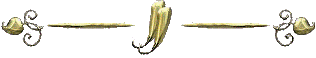 Continue the exciting adventure into the world of Vibrational  Living and Healing Learn to bring balance and ease to the body, mind, and spirit via the electromagnetic field also called the aura.The intended audience is all people who are interested in becoming empowered using the holistic model in their life and health.Learn how to raise your vibration in one day to a different level of consciousness by strengthening the rainbow bridge AKA the alignment and attunementDuring this course you will:Be introduced to the psychological aspects of chakra system and how it influences the mental, emotional, and physical aspects of the total being;Fine tune the sensing of the energy field, detect imbalances within the field and correct them according to the person’s highest good;Have your manifestation Chakras balanced again.Use these techniques in everyday life in any occupation;We will review the first class and introduce new energy triangles for healing and balancing.Dates:  Saturday February   21, 2015   9:30 am to 6:30 pmLocation:  175 King Street Chappaqua, New York 10514(51 minutes from NYC)Bernadette Bloom is a Teacher and Practitioner of Esoteric Healing based on the writings of D.K. (The Tibetan)She is President of the JJ Esoteric Foundation (a 501c3 non-profit) and a delegate to the World Service Intergroup. She has been a physical therapist since 1977. Bernadette has studied Osteopathic principles since 1988, Tai Chi, and Shamanism.  Her practice blends both Eastern and Western traditions.  Bernadette has been an Esoteric Healing practitioner since 1992 and teaching since 1999. She teaches classes and has private clients throughout the world.  Her vision is to serve the world and to empower as many people as possible in their life and health. This is an amazing journey and it is fun and practical.Visit www.theesotericbloom.com  and watch the short movie to learn more.For further information or to register please contact:Bernadette Bloom 239-289-3744 or 914-861-2712 or www.theesotericbloom.com$199 cash/ check or $215 credit card Registration Fee received on or before February 15, 2015                                       $215 cash/ check or $225 credit card Registration Fee received on or after February 16, 2015Payment plans available via the honor system no refunds after the class beginsName: ____________________________________ Email: ______________________________Address: ______________________________________ Phone: __________________________                          Checks/Cash to Bernadette Bloom, PO Box 754, Chappaqua, New York 10514                          Credit card on line via PayPal www.theesotericbloom.com                       Questions, concerns, oh no’s ah’s, call, write, shout, get in touch you won’t be disappointed!!!!